F-fd-18.docx (New 7/16)F-fd-18.docx (New 7/16)F-fd-18.docx (New 7/16)F-fd-18.docx (New 7/16)F-fd-18.docx (New 7/16)F-fd-18.docx (New 7/16)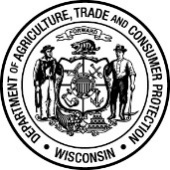 Wisconsin Department of Agriculture, Trade and Consumer ProtectionDivision of Food and Recreational SafetyPO Box 8911,   Madison, WI 53708-8911Phone: (608) 224-4720   Fax: (608) 224-4710Wisconsin Department of Agriculture, Trade and Consumer ProtectionDivision of Food and Recreational SafetyPO Box 8911,   Madison, WI 53708-8911Phone: (608) 224-4720   Fax: (608) 224-4710Wisconsin Department of Agriculture, Trade and Consumer ProtectionDivision of Food and Recreational SafetyPO Box 8911,   Madison, WI 53708-8911Phone: (608) 224-4720   Fax: (608) 224-4710Wisconsin Department of Agriculture, Trade and Consumer ProtectionDivision of Food and Recreational SafetyPO Box 8911,   Madison, WI 53708-8911Phone: (608) 224-4720   Fax: (608) 224-4710Wisconsin Department of Agriculture, Trade and Consumer ProtectionDivision of Food and Recreational SafetyPO Box 8911,   Madison, WI 53708-8911Phone: (608) 224-4720   Fax: (608) 224-4710SWIMMING POOL AND WATER ATTRACTION FECAL INCIDENT RESPONSE REPORTSWIMMING POOL AND WATER ATTRACTION FECAL INCIDENT RESPONSE REPORTSWIMMING POOL AND WATER ATTRACTION FECAL INCIDENT RESPONSE REPORTSWIMMING POOL AND WATER ATTRACTION FECAL INCIDENT RESPONSE REPORTSWIMMING POOL AND WATER ATTRACTION FECAL INCIDENT RESPONSE REPORTSWIMMING POOL AND WATER ATTRACTION FECAL INCIDENT RESPONSE REPORT   Wis. Admin. Code, ch.  ATCP 76    Wis. Admin. Code, ch.  ATCP 76    Wis. Admin. Code, ch.  ATCP 76 Please use one form per incident. Operator shall maintain a copy of form for a minimum of two years and make available upon request.Please use one form per incident. Operator shall maintain a copy of form for a minimum of two years and make available upon request.Please use one form per incident. Operator shall maintain a copy of form for a minimum of two years and make available upon request.Please use one form per incident. Operator shall maintain a copy of form for a minimum of two years and make available upon request.Please use one form per incident. Operator shall maintain a copy of form for a minimum of two years and make available upon request.Please use one form per incident. Operator shall maintain a copy of form for a minimum of two years and make available upon request.ch. ATCP 76.31 Fecal accident response.(1) In responding to a fecal accident, the operator shall consider guidelines for fecal accidents in pools used for swimming published by the federal centers for disease control and prevention. DHS 172.31 NoteNote: Centers for Disease Control guidelines for responding to fecal accidents and blood and vomit spills may be viewed at: http://www.cdc.gov/healthyswimming/fecalacc.htm.DHS 172.31(2) (2) The operator shall document each fecal contamination as follows: DHS 172.31(2)(a) (a) The date and time of the event and the free available chlorine and pH level at the time of the event and after the event,    before re-opening the pool to the public. DHS 172.31(2)(b) (b) Whether the stool is formed or loose. DHS 172.31(2)(c) (c) The procedures followed in responding to the fecal contamination. DHS 172.31(2)(d) (d) The number of patrons in the pool and the length of time between the occurrence, detection, and resolution of the incident. ch. ATCP 76.31 Fecal accident response.(1) In responding to a fecal accident, the operator shall consider guidelines for fecal accidents in pools used for swimming published by the federal centers for disease control and prevention. DHS 172.31 NoteNote: Centers for Disease Control guidelines for responding to fecal accidents and blood and vomit spills may be viewed at: http://www.cdc.gov/healthyswimming/fecalacc.htm.DHS 172.31(2) (2) The operator shall document each fecal contamination as follows: DHS 172.31(2)(a) (a) The date and time of the event and the free available chlorine and pH level at the time of the event and after the event,    before re-opening the pool to the public. DHS 172.31(2)(b) (b) Whether the stool is formed or loose. DHS 172.31(2)(c) (c) The procedures followed in responding to the fecal contamination. DHS 172.31(2)(d) (d) The number of patrons in the pool and the length of time between the occurrence, detection, and resolution of the incident. ch. ATCP 76.31 Fecal accident response.(1) In responding to a fecal accident, the operator shall consider guidelines for fecal accidents in pools used for swimming published by the federal centers for disease control and prevention. DHS 172.31 NoteNote: Centers for Disease Control guidelines for responding to fecal accidents and blood and vomit spills may be viewed at: http://www.cdc.gov/healthyswimming/fecalacc.htm.DHS 172.31(2) (2) The operator shall document each fecal contamination as follows: DHS 172.31(2)(a) (a) The date and time of the event and the free available chlorine and pH level at the time of the event and after the event,    before re-opening the pool to the public. DHS 172.31(2)(b) (b) Whether the stool is formed or loose. DHS 172.31(2)(c) (c) The procedures followed in responding to the fecal contamination. DHS 172.31(2)(d) (d) The number of patrons in the pool and the length of time between the occurrence, detection, and resolution of the incident. ch. ATCP 76.31 Fecal accident response.(1) In responding to a fecal accident, the operator shall consider guidelines for fecal accidents in pools used for swimming published by the federal centers for disease control and prevention. DHS 172.31 NoteNote: Centers for Disease Control guidelines for responding to fecal accidents and blood and vomit spills may be viewed at: http://www.cdc.gov/healthyswimming/fecalacc.htm.DHS 172.31(2) (2) The operator shall document each fecal contamination as follows: DHS 172.31(2)(a) (a) The date and time of the event and the free available chlorine and pH level at the time of the event and after the event,    before re-opening the pool to the public. DHS 172.31(2)(b) (b) Whether the stool is formed or loose. DHS 172.31(2)(c) (c) The procedures followed in responding to the fecal contamination. DHS 172.31(2)(d) (d) The number of patrons in the pool and the length of time between the occurrence, detection, and resolution of the incident. ch. ATCP 76.31 Fecal accident response.(1) In responding to a fecal accident, the operator shall consider guidelines for fecal accidents in pools used for swimming published by the federal centers for disease control and prevention. DHS 172.31 NoteNote: Centers for Disease Control guidelines for responding to fecal accidents and blood and vomit spills may be viewed at: http://www.cdc.gov/healthyswimming/fecalacc.htm.DHS 172.31(2) (2) The operator shall document each fecal contamination as follows: DHS 172.31(2)(a) (a) The date and time of the event and the free available chlorine and pH level at the time of the event and after the event,    before re-opening the pool to the public. DHS 172.31(2)(b) (b) Whether the stool is formed or loose. DHS 172.31(2)(c) (c) The procedures followed in responding to the fecal contamination. DHS 172.31(2)(d) (d) The number of patrons in the pool and the length of time between the occurrence, detection, and resolution of the incident. ch. ATCP 76.31 Fecal accident response.(1) In responding to a fecal accident, the operator shall consider guidelines for fecal accidents in pools used for swimming published by the federal centers for disease control and prevention. DHS 172.31 NoteNote: Centers for Disease Control guidelines for responding to fecal accidents and blood and vomit spills may be viewed at: http://www.cdc.gov/healthyswimming/fecalacc.htm.DHS 172.31(2) (2) The operator shall document each fecal contamination as follows: DHS 172.31(2)(a) (a) The date and time of the event and the free available chlorine and pH level at the time of the event and after the event,    before re-opening the pool to the public. DHS 172.31(2)(b) (b) Whether the stool is formed or loose. DHS 172.31(2)(c) (c) The procedures followed in responding to the fecal contamination. DHS 172.31(2)(d) (d) The number of patrons in the pool and the length of time between the occurrence, detection, and resolution of the incident. ESTABLISHMENT INFORMATIONESTABLISHMENT INFORMATIONESTABLISHMENT INFORMATIONESTABLISHMENT INFORMATIONESTABLISHMENT INFORMATIONESTABLISHMENT INFORMATIONESTABLISHMENT NAME ESTABLISHMENT NAME ESTABLISHMENT NAME ESTABLISHMENT NAME LICENSE NUMBERLICENSE NUMBERESTABLISHMENT STREET ADDRESSESTABLISHMENT STREET ADDRESSCITYCITYSTATEZIPBUSINESS E-MAILBUSINESS E-MAILBUSINESS E-MAILBUSINESS E-MAILBUSINESS PHONE: (   )     -     BUSINESS PHONE: (   )     -     LEGAL LICENSEELEGAL LICENSEECONTACT PERSONCONTACT PERSONCONTACT PHONE: (   )     -     CONTACT PHONE: (   )     -     TYPE OF POOL OR WATER ATTRACTIONTYPE OF POOL OR WATER ATTRACTIONDATE AND TIME OF EVENT AND DETECTIONDATE AND TIME OF EVENT AND DETECTIONNUMBER OF PATRONS PRESENTNUMBER OF PATRONS PRESENTTYPE OF FECAL CONTAMINATION  Formed Stool, Vomit, or Blood (CT must equal 45* before re-opening) 	  Diarrhea (CT must equal 15,300* before re-opening)* CT dependent on a pH of 7.5 or less and a water temperature of 77°F or higherTYPE OF FECAL CONTAMINATION  Formed Stool, Vomit, or Blood (CT must equal 45* before re-opening) 	  Diarrhea (CT must equal 15,300* before re-opening)* CT dependent on a pH of 7.5 or less and a water temperature of 77°F or higherTYPE OF FECAL CONTAMINATION  Formed Stool, Vomit, or Blood (CT must equal 45* before re-opening) 	  Diarrhea (CT must equal 15,300* before re-opening)* CT dependent on a pH of 7.5 or less and a water temperature of 77°F or higherTYPE OF FECAL CONTAMINATION  Formed Stool, Vomit, or Blood (CT must equal 45* before re-opening) 	  Diarrhea (CT must equal 15,300* before re-opening)* CT dependent on a pH of 7.5 or less and a water temperature of 77°F or higherTYPE OF FECAL CONTAMINATION  Formed Stool, Vomit, or Blood (CT must equal 45* before re-opening) 	  Diarrhea (CT must equal 15,300* before re-opening)* CT dependent on a pH of 7.5 or less and a water temperature of 77°F or higherTYPE OF FECAL CONTAMINATION  Formed Stool, Vomit, or Blood (CT must equal 45* before re-opening) 	  Diarrhea (CT must equal 15,300* before re-opening)* CT dependent on a pH of 7.5 or less and a water temperature of 77°F or higherRESPONSE PROCEDURESRESPONSE PROCEDURESDATE AND TIME OF CLOSURESANITIZER CONCENTRATION (C) AND INACTIVATION TIME (T) USEDCI/Br       ppm X       time in minutes =      METHOD OF STOOL REMOVALDATE AND TIME OF FILTER BACKWASHMETHOD OF SANITIZING EQUIPMENT USED FOR STOOL REMOVALDATE AND TIME OF RE-OPENSANITIZER CONCENTRATION AND pH AT TIME OF CLOSURESANITIZER CONCENTRATION AND pH AT TIME OF RE-OPENINGOPERATOR NAME (Please Print)OPERATOR SIGNATURE DATEPersonal information you provide may be used for purposes other than that for which it was originally collected. Wis. Stat. § 15.04(1)(m) This institution is an equal opportunity employer.     